引言国际电信联盟（ITU）独联体国家区域性筹备会议（RPM-CIS）由国际电联电信发展局（BDT）于2021年4月21日至22日以虚拟形式主办召开。RPM-CIS的目的是通过审议该区域成员国和ITU-D部门成员提交的文稿，确定该区域电信和信息通信技术（ICT）发展的工作重点。会议形成了有关该区域重点问题的一系列建议，由此构成向世界电信发展大会（WTDC-21）提交的文稿的基础。世界电信发展大会将审议ITU-D未来四年（2022-2025）开展的活动。本报告阐述此次会议的工作和成果。参会情况参加此次会议的有来自独联体国家区域7个成员国和15个其他区域成员国的87位代表。与会者名单请见此处。1	开幕式在开幕式上，以下高层代表发表了欢迎辞：国际电联电信发展局主任多琳•伯格丹-马丁女士；区域通信联合体（RCC）执行委员会主任Nurudin Mukhitdinov先生；阿塞拜疆共和国交通、通信和高技术部副部长Elmir Velizade先生。2	选举主席和副主席根据俄罗斯联邦主管部门的提议和与独联体区域的国际电联成员国的非正式磋商，俄罗斯联邦PJSC VimpelCom主席Rashid Ismailov先生被一致推选为RPM-CIS主席。会议还支持各代表团团长关于选举俄罗斯联邦PJSC Rostelecom驻日内瓦代表Alexey Borodin先生为副主席的建议。主席在会上介绍了作为RPM-CIS秘书的国际电联独联体区域代表处主任Natalia Mochu女士。3	通过议程和时间管理计划会议批准了1号文件中介绍的议程。电信发展局秘书处指出，RPM-CIS共收到36份文稿。经对涉及ITU-D行动领域的所有输入意见的审议，会议通过了DT/1号文件中建议的时间管理计划。所有会议文件均可通过RPM-CIS网站获取。4	独联体区域的数字化趋势 2号文件：国际电联CIS代表处主任Natalia Mochu女士介绍了题为“2021年CIS区域数字化趋势”的文件。该文件概述了CIS区域的ICT基础设施、接入和使用方面的趋势和发展情况。该文件阐述了自2017年10月9日至20日在阿根廷布宜诺斯艾利斯举行的上一次世界电信发展大会（WTDC-17）以来，信息通信技术（ICT）发展取得的进展。文件还谈到行业政策和法规、数字服务和应用、网络安全和数字技能的演变，并审视了国际电联独联体区域的区域性举措落实情况。国际电联成员在分析独联体区域ICT发展的进展和确定优先事项时，可参考利用该文件。RPM-CIS注意到了该文件。5	WTDC-17《布宜诺斯艾利斯行动计划》（包括区域性举措）的实施情况报告以及对信息社会世界峰会（WSIS）行动计划和可持续发展目标（SDG）做出的贡献3号文件：电信发展局副主任Stephen Bereaux先生介绍了题为“电信发展局基于结果的管理（RBM）方式的实施”的文件。2019年，电信发展局着手全面革新对RBM的使用，让电信发展局能够应对不断快速变化的发展格局带来的挑战并做到“有的放矢，胜任其职”（Fit4Purpose）。这项改革将使RBM与所有工作计划的实施相联系，用作管理决策和监测工具并提供证明电信发展局影响力的证据。RBM还将作为平台，与内部和外部合作伙伴合作，普及和扩大成功的项目和工作计划举措。 RPM-CIS注意到了该文件。4号文件：题为“WTDC-17《布宜诺斯艾利斯行动计划》（包括区域性举措）的实施情况报告以及对信息社会世界峰会（WSIS）行动计划和可持续发展目标（SDG）做出的贡献”的文件 由电信发展局副主任Stephen Bereaux先生和国际电联独联体区域代表处主任Natalia Mochu女士介绍。于2017年10月9日至20日在阿根廷布宜诺斯艾利斯召开的WTDC-17通过了《布宜诺斯艾利斯行动计划》（BAAP）。该计划包括ITU-D项目、一系列区域性举措以及新的和经修订的决议、建议和研究组课题，确定了国际电联电信发展部门（ITU-D）2018-2021年期间的职责范围、目标和优先事项。该计划还将发展部门的工作与国际电联的战略目标保持一致，使各国能够充分利用ICT带来的益处。 该文件报告BAAP的实施情况及其对落实《WSIS行动计划》和可持续发展目标的贡献。文件亦突显了电信发展局作为ITU-D的执行机构所经历的变革，以确保其能够跟上所服务的环境的瞬息万变。已影响到世界每个国家的新冠肺炎疫情（COVID-19）再次突出了ICT的根本重要性及其在促进社会和经济发展以及助力经济复苏方面的作用，亦凸显出对更加灵活和反应更快、能够领导各项工作以确保所有国家的所有人都实现连接的电信发展局的需求。 RPM-CIS注意到了该文件。6	与ITU-D工作有关的国际电联其他大会、全会和会议成果落实情况的报告：全权代表大会（PP-18）、世界无线电通信大会（WRC-19）、无线电通信全会（RA-19）和世界电信标准化全会（WTSA-16） 5号文件：题为“与ITU-D工作有关的国际电联其他大会、全会和会议成果落实情况的报告：全权代表大会（PP-18）、世界无线电通信大会（WRC-19）、无线电通信全会（RA-19）和世界电信标准化全会（WTSA-16）”的文件由电信发展局数字网络和社会部主任Marco Obiso先生介绍。该文件总结了与ITU-D工作有关的国际电联大会、全会和会议的成果，以及这些成果的最新落实情况。RPM-CIS注意到了该文件。7	WTDC-21的筹备工作7.1	TDAG世界电信发展大会（WTDC）筹备工作组（TDAG-WG-Prep）的报告6号文件：电信发展局副主任Stephen Bereaux先生介绍了题为“TDAG世界电信发展大会（WTDC）筹备工作组（TDAG-WG-Prep）的最后报告”的文件。该文件载有有关TDAG-WG-Prep工作的最后报告，包括工作组未能达成共识、但TDAG-20/3做出了决定的相关内容。 RPM-CIS注意到了该文件。7.2	TDAG WTDC决议、宣言和主题重点工作组（TDAG-WG-RDTP）的报告7号文件：TDAG-WG-RDTP主席Ahmad Reza Sharafat先生介绍了题为“TDAG WTDC决议、宣言和主题重点工作组（TDAG-WG-RDTP）的报告”的文件。本文件载有TDAG-WG-RDTP的工作进展报告。工作组将继续工作，并向TDAG-21提交下一份报告。 RPM-CIS注意到了该文件。7.3	TDAG战略规划和运作规划工作组（TDAG-WG-SOP）8号文件：TDAG 副主席Blanca Gonzalez女士介绍了题为“TDAG战略规划和运作规划工作组（TDAG-WG-SOP）会议的报告”的文件。该文件提供TDAG-WG-SOP自成立以来的活动报告。该文件还载有TDAG-20/3批准的关于今后工作方向的一些建议。 RPM-CIS注意到了该文件。8	确定区域优先工作领域在讨论议程议项8的过程中，审议了下列文稿：9号文件：莫斯科通信和信息技术大学（MTUCI）的Sergey Melnik先生介绍了题为“数字ICT网络中的时间、频率和数据量测量系统”的文件。该文稿的目的是提出一项新的举措，确定现代和未来通信系统中通过通信信道、互联网和电话进行数字数据传输的参数测量的规则和程序。这项举措将有助于各国的经济和社会发展。10号文件：白俄罗斯共和国通信和信息化部的Evgeny Solovyov先生介绍了题为“WTDC-21拟议区域性举措 – 发展智慧城市和社区（SC&C），包括智慧区域、可持续智慧城市（SSC）和智慧村庄”的文件。在独联体地区，SC&C目前作为一种社会经济发展方式越来越受欢迎。这一概念不仅涵盖可持续智慧城市的发展，而且包括智慧村庄和智慧区域的整体发展。这种方式代表一种现代趋势，必须得到分析、发展和补充。在此方面，国际电联可积极协助该区域的国际电联成员国制定法律和监管框架，创建必要的基础设施，在SC&C的不同方面（教育、医疗卫生、旅游、运输、能源、安全、环境等）引入现代服务和应用，并提高个人、企业和管理当局在SC&C方面的数字素养。阿塞拜疆共和国运输、通信和高技术部为WTDC-21提出了一项新的区域性举措，题为“网络安全：建设能力和加强区域合作，以确保及时应对网络威胁”。该拟议区域性举措的主要目标是：1)	开展区域和国家网络安全演练；2)	建立和加强政府和国家网络事件响应中心；3)	促进制定国家网络安全战略；4)	开展专业培训并举行研讨会。阿塞拜疆共和国运输、通信和高技术部还提议每年在巴库举行国际电联区域网络安全演练。11号文件：国际电联独联体区域代表处主任Natalia Mochu女士介绍了题为“吉尔吉斯共和国关于扩大网络安全优先领域的建议”的文件。该文件载有吉尔吉斯共和国政府提出的一项建议，即将网络安全确定为优先领域，并加大对各国加强网络安全的帮助。吉尔吉斯共和国提出了相应的建议，以扩大在网络安全方面对发展中国家的帮助和援助。20号文件：吉尔吉斯共和国电子和电信研究院的Ainura Sadyrbaeva女士介绍了题为“独联体区域性举措草案—开发和提高残疾人和有具体需求人群的数字素养”的文件。目前，所有国家都在向数字化经济转型，无需数字技能的职业数量正在减少。COVID-19大流行迫使每个人都重新考虑工作方法和技术，且进一步加快了人类活动所有领域向数字技术的过渡。这种情况加剧了残疾人面临的挑战，大大减少了可提供的工作岗位总数，并使数字技能成为招聘的一项关键要求。因此，发展和提高残疾人的数字素养水平比以往任何时候都更加重要。这项拟议区域性举措旨在确定培育残疾人数字素养的服务可持续运行的条件，并提出适当的建议。31号文件：题为“WTDC-21新区域性举措 – 信息安全（网络安全）和个人数据保护”的文件由国际电联独联体区域代表处主任Natalia Mochu女士介绍。哈萨克斯坦共和国数字发展、创新和航天工业部指出，国家、组织和民间团体所有活动领域的信息化进程都在加快。信息化最重要的问题之一是确保信息安全和个人数据保护。在这方面，建议将信息安全（网络安全）作为ITU-D新研究期的区域优先事项之一。35号文件：题为“独联体区域性举措草案 – 数字技能”的文件由PJSC Rostelecom的Ekaterina Fomicheva女士介绍。近年来，世界各地均见证了数字技术的快速发展。大多数国家目前正在实施发展数字经济的国家战略/计划，在这方面，正在出现新的活动和职业，具有特定数字技能和知识的专家特别受到青睐。在COVID-19大流行期间，许多公民开始意识到ICT在如此困难的条件下是多么重要，没有此类技术可能使个人完全处于孤立状态。公民不得不适应新的环境，市场不得不在医疗卫生、教育和通信等各个领域快速提供新的数字解决方案。除基本服务外，提供在线艺术和文化服务也十分重要。目前，在各国取消所有与COVID-19相关的限制之前，人们对在线艺术和文化服务的需求仍然很大，例如博物馆展览和画廊的虚拟游览。此外，虚拟现实（VR）能够以电子方式将人们送至他们可能永远无法到访的地方。在这方面，通过虚拟现实手段参观博物馆得到稳步普及。现代科技可让人们体验到最伟大的杰作和非凡的文物；然而，许多公民，特别是老年人，不具备必要的数字技能，无法充分利用所提供的广泛机会。36号文件：PJSC Rostelecom的Ekaterina Fomicheva女士介绍了题为“RI（区域性举措）5：促进新技术创新和伙伴关系的基础设施发展 – 物联网（包括工业互联网）、智慧城市和社区、5G/IMT-2020和NET-2030下一代网络、量子技术、人工智能（AI）、数字卫生、数字技能、环境保护”的文件。WTDC-17为独联体区域的国际电联成员国通过了五项区域性举措。区域性举措通过伙伴关系和为实施具体项目调动资源，针对的是电信/ICT的具体优先领域。该区域性举措旨在发展电信/ICT基础设施，并在实施新技术方面促进创新和伙伴关系 – 物联网（包括工业互联网）、智慧城市和社区、5G/IMT-2020和NET-2030下一代网络、量子技术、人工智能（AI）、数字卫生、数字技能和环境保护。会议同意成立一个由RPM-CIS副主席Alexey Borodin先生领导的起草小组，负责审议9、10、11、20、31、35和36号文件。起草小组在RPM-CIS的第二天（2021年4月22日）举行了一次会议，并在共识基础上制定了五个区域性举措的草案：区域性举措1：基础设施发展，以促进新技术实施中的创新和伙伴关系 – 物联网（包括工业互联网）、5G/IMT-2020和NET-2030下一代网络、量子技术、人工智能、数字卫生、数字教育、环境保护、智慧城市、数字技能等。区域性举措2：网络安全和个人数据保护。区域性举措3：创造有利的法律和监管环境，以加快数字化转型。区域性举措4：个人，特别是残疾人的数字技能和ICT无障碍获取。区域性举措5：发展智慧城市和社区。 RPM-CIS就CIS的五项区域性举措草案达成了共识，并敦促该区域成员国向WTDC-21提交更多提案，包括在区域性举措框架内实施的具体项目。会议还同意，可在不撤回所商定的预期成果的情况下，在区域性举措草案案文中增加新提案。 吉尔吉斯共和国主管部门特说明以下情况：1)	这些区域性举措是共同的优先事项，因此对本区域所有国家开放。本区域的任何国家都可以加入，无论哪些国家在2021年4月21日至22日的RPM-CIS上提出了区域性举措。国际电联应寻求在平等基础上为区域性举措的实施提供资金；2)	鉴于WTDC-21将推迟到2022年 – 届时各国的优先事项可能已出现变化 – 因此独联体国家保留完善或在必要时改变RPM-CIS通过的区域性举措的权利。RPM-CIS建议CIS国家主管部门立即与电信发展局就实施拟议区域性举措进行磋商。 32号文件：国际电联独联体区域代表处的Daria Perepeliatnikova女士介绍了题为“独联体青年小组（连通一代 – 独联体）关于RPM-CIS工作的建议”的文件。独联体青年小组（GC-CIS）是作为“连通一代”全球举措的一部分成立的，其目标是为独联体区域各国的青年提供讨论与ICT发展相关的前景和挑战的机会。在进行候选人提名和遴选之后，GC-CIS由来自阿塞拜疆共和国、白俄罗斯共和国、哈萨克斯坦共和国、俄罗斯联邦、吉尔吉斯共和国、塔吉克斯坦共和国、乌兹别克斯坦共和国和乌克兰的参与者组成。在最初阶段，GC-CIS参与者确定了他们认为与国际电联活动最相关的三个方面：1) 网络和数字基础设施；2) 数字服务、应用和创新；3) 网络安全和保护上网儿童，这些是专题会议的主题。此外，GC-CIS参与者对以下专题的后续研究表示怀有兴趣：人员能力建设；环境保护；数字时代国家在人权领域的国际法律义务的发展；分布式账本技术；人工智能系统和未来的现代技术；计算机素养的发展和在线安全性。该文件载有根据GC-CIS举行的专题工作会议编写的意见和建议，以便在GC-CIS上介绍，并在讨论独联体区域优先工作领域时进行可能的审议。RPS-CIS做出决定：1)	继续让青年积极参与国际电联的活动；2)	在有经验的国际电联和行业专家的参与下，继续延续成功主办会议的经验；3)	提供持续支持，以建立GC-CIS与连通一代愿景委员会之间的联系和积极互动。RCC国际合作协调委员会下的RCC国际电联工作工作组主席Alexey Borodin先生介绍了12、13、14、15、16、17、18、19、21、22、23、24、25、26、27、28、29、30、33和34号文件。这些文件载有关于修订和废止WTDC决议的提案。RPM-CIS支持这些文稿，并决定将其作为RCC为WTDC-21拟定共同提案的基础。9	其他事宜电信发展局高级战略顾问Alex Wong先生介绍了国际电联国际数字创新中心（i-CoDI）举措的实施情况。RPM-CIS注意到了这一信息。10	主要成果RPM-CIS在审议所有输入文件后得出以下结论：RPM-CIS认识到，ITU-D区域性举措构成促进实施WSIS成果和2030年可持续发展议程（包括实现可持续发展目标）的有效机制。RPM-CIS就五项CIS区域性举措草案达成共识： •	区域性举措1：基础设施发展，以促进新技术实施中的创新和伙伴关系 – 物联网（包括工业互联网）、5G/IMT-2020和NET-2030下一代网络、量子技术、人工智能、数字卫生、数字教育、环境保护、智慧城市、数字技能等。•	区域性举措2：网络安全和个人数据保护。•	区域性举措3：创造有利的法律和监管环境，以加快数字化转型。•	区域性举措4：个人，特别是残疾人的数字技能和ICT无障碍获取。•	区域性举措5：发展智慧城市和社区。五项独联体区域性举措草案请见附件。RPM-CIS还支持TDAG及其各个信函组的工作。此外，该次区域性筹备会议还审查并支持关于修订和废止WTDC决议的提案。以下两项会外活动作为RPM-CIS的一部分举行：•	国际电联基础设施规划工具：国际电联交互式传输地图、千兆宽带计算工具、ICT基础设施业务规划工具包（2021年4月21日）。有人提议在RCC有关工作机构的框架内举行相关会议。•	特别会议：国际信息通信年轻女性日和妇女联谊会（NoW4WTDC21）（2021年4月22日）。 11	闭幕式主席在结束会议时感谢参加RPM-CIS工作的所有国际电联成员，特别是那些为会议工作提出文稿的成员。 电信发展局主任多琳·伯格丹-马丁女士感谢RPM-CIS主席和副主席、所有与会者以及电信发展局秘书处的卓有成效的工作和支持。RPM-CIS与会者感谢主席和副主席的有效领导，并感谢电信发展局秘书处对会议进行的出色组织和技术支持。主席
Rashid Ismailov 先生
2021年4月22日附件

CIS区域性举措草案（2022-2025年）_________________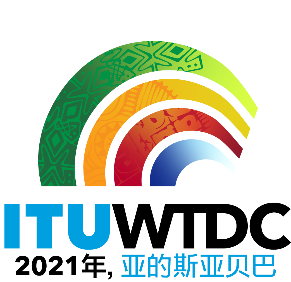 WTDC-21独联体国家区域性筹备会议 （RPM-CIS）2021年4月21-22日，虚拟会议WTDC-21独联体国家区域性筹备会议 （RPM-CIS）2021年4月21-22日，虚拟会议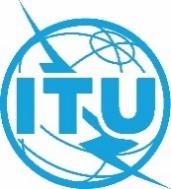 文件 RPM-CIS21/37-C文件 RPM-CIS21/37-C2021年4月22日2021年4月22日原文：俄文原文：俄文WTDC-21独联体国家区域性筹备会议（RPM-CIS）主席 WTDC-21独联体国家区域性筹备会议（RPM-CIS）主席 WTDC-21独联体国家区域性筹备会议（RPM-CIS）主席 WTDC-21独联体国家区域性筹备会议（RPM-CIS）主席 RPM-CIS主席报告RPM-CIS主席报告RPM-CIS主席报告RPM-CIS主席报告CIS区域性举措（草案）（2022-2025年）CIS1：基础设施发展，以促进新技术实施中的创新和伙伴关系 – 物联网（包括工业互联网）、5G/IMT-2020和NET-2030下一代网络、量子技术、人工智能、数字卫生、数字教育、环境保护、智慧城市、数字技能等目标：在普遍实施物联网、工业互联网、量子技术、人工智能、数字卫生、数字教育、环境保护、智慧城市、数字技能等概念和技术的背景下，协助本区域国际电联成员国电信运营商采用创新技术（作为新服务引入），同时确保电信网络的稳定性和增强的性能，包括5G/IMT-2020和NET-2030下一代网络。预期结果：就新技术提出建议；建立电信/ICT基础设施，以促进实施新技术方面的创新和伙伴关系；提高该区域开发解决方案的组织的技术水平和民众的总体福祉水平；为现代和未来通信系统中通过电信信道、互联网和电话进行数字数据传输的参数测量提出建议，确保监测结果具有可再现性和可追溯性；弥合独联体区域国家的数字鸿沟。CIS2：网络安全和个人数据保护目标：协助该区域国际电联成员国发展和维护安全、可靠和稳定的数字网络和服务，并解决与个人数据保护有关的问题。预期结果：建立和加强国家网络安全事件响应团队（CIRT）的力量；通过全球、区域间、区域层面和国家网络安全演练，建设能力，加强宣传和事件响应能力，确保本区域各国家计算机事件响应团队（CIRT）继续集体努力，打击网络威胁；通过有针对性的区域和国家培训计划，对具有技术和管理背景的专家进行培训和再培训；协调收集和分享制定国家战略和网络安全的最佳做法，衡量各国对网络安全的承诺。CIS2：网络安全和个人数据保护目标：协助该区域国际电联成员国发展和维护安全、可靠和稳定的数字网络和服务，并解决与个人数据保护有关的问题。预期结果：建立和加强国家网络安全事件响应团队（CIRT）的力量；通过全球、区域间、区域层面和国家网络安全演练，建设能力，加强宣传和事件响应能力，确保本区域各国家计算机事件响应团队（CIRT）继续集体努力，打击网络威胁；通过有针对性的区域和国家培训计划，对具有技术和管理背景的专家进行培训和再培训；协调收集和分享制定国家战略和网络安全的最佳做法，衡量各国对网络安全的承诺。CIS3：创造有利的法律和监管环境，以加快数字化转型目标：向该区域国际电联成员国提供帮助，以制定各经济部门的相关法律法规和数字服务，促进创新，增加信息共享和加强监管合作，从而为所有利益攸关方创造有利的监管环境。预期结果：打造互联互通的创新生态系统，促进本区域各国的创业发展和数字化转型；专家协助构建基于开放创新的数字公共服务；专家协助确立监管和法律框架以及促进金融和教育行业（金融技术和教育技术）创新的协调机制；分享关于ICT行业和数字经济的法律和监管框架变革以及市场发展的信息；在行业立法、监管事项、经济和金融问题以及市场发展等相关问题上开展机构、人力和技术能力建设工作。СIS4：个人，特别是残疾人的数字技能和ICT无障碍获取目标：协助该区域国际电联成员国制定发展公民数字技能的建议，并特别关注残疾人。预期结果：详细研究残疾人在数字技能培训方法方面的需求；提出关于发展和提高残疾人数字素养的建议；建立残疾人培训中心网络，包括在国家偏远地区；对残疾人培训中心的教师进行方法指导和培训；提出关于发展公民在艺术和文化方面的数字技能以及减少公众参观博物馆藏品的障碍的建议；与博物馆合作，制定公众参观博物馆展品的特别方案；出台有关开发公众数字艺术及文化技能的职业发展课程、论坛、培训及研讨会。CIS5：发展智慧城市和社区目标：协助该区域国际电联成员国制定法律和监管框架，创建必要的基础设施，在智慧城市和社区的不同方面（教育、医疗、旅游、交通、能源、安全、环境等）引入现代服务和应用，并提高民众、企业和管理部门的数字素养。预期结果：提出关于在所有建筑层面为智慧城市和社区发展制定法律和监管框架的建议，以及智慧城市和社区发展的组织方面的建议；制定关于发展必要基础设施的建议，包括使用电信和其他相关媒体来支持和促进发展中国家智慧城市的可持续发展；智慧城市和社区发展不同方面（教育、医疗、旅游、交通、能源、安全、环境等）的试点项目；智慧城市和社区领域的评级和关键绩效指标系统；智慧城市和社区发展相关问题的进一步培训课程、培训班和研讨会，以及提高民众、企业和管理部门的数字素养。